　计划招聘工作人员若干名，具体岗位、学历条件、任职要求等详见附件1。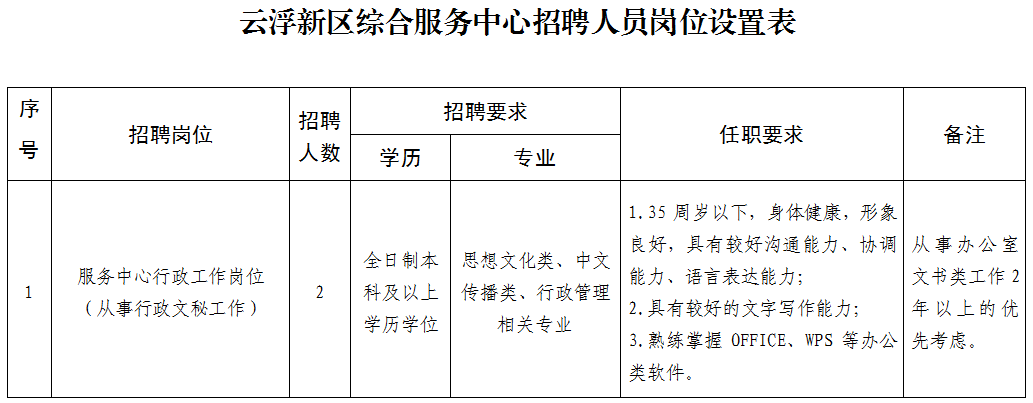 